Мастерство зодчих и стеклодувов: традиции и современность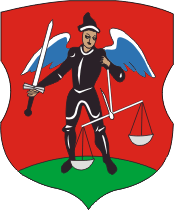 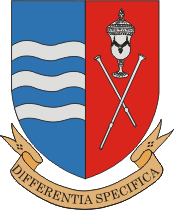 Новогрудок – Берёзовка (cтеклозавод "Неман") За дополнительную плату: Обед в кафе или ресторанеПродолжительность экскурсии: 9 ч.Протяжённость маршрута: 380 км.                                                   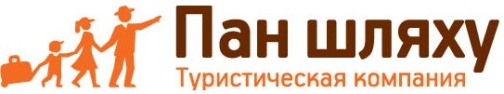 . Минск, ул. Калинина, д. 7, офис 51Тел. 280-98-72, 280-83-52, МТС 8-029- 5177-179, VELCOM  8-029-6176-000E-mail: pan5@tut.byСайт: www.pan-s.by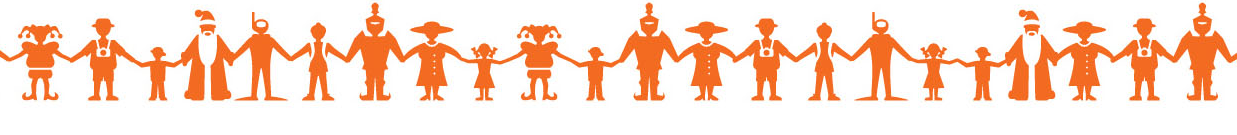 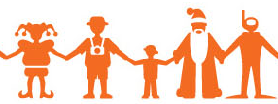 Новогрудок был первой столицей Великого княжества Литовского. До нашего времени сохранились руины Новогрудского замка, костёл, основанный великим князем Витовтом в 14 веке у подножия Замковой горы. Рядом с Замковой горой насыпан курган в честь поэта Адама Мицкевича. Новогрудок сохранил старинную планировку и застройку. 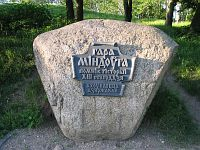 Старейший в Беларуси стеклозавод "Неман" действует в посёлке Берёзовка более сотни лет. Здесь можно познакомиться с захватывающим процессом производства художественного стекла и хрусталя. На заводе не только штампуют изделия из стекла, но и выдувают, как сотни лет назад. Организация: Сбор:вВыезд:                      -//-вВозвращение:                      -//-вАвтобус:Экскурсовод:Дорога до Новогрудка (3 часа). Путевая информация; 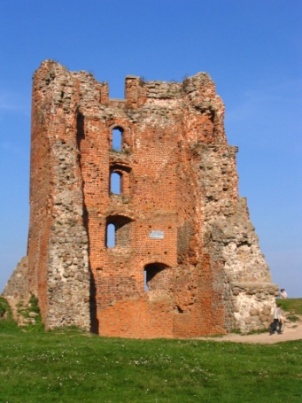 Обзорная   экскурсия   по   Новогрудку: Замковая гора (одна из самых высоких точек Беларуси) с руинами замка, гора Миндовга, костёл Преображения Господня (фара Витовта) с чудотворной иконой Новогрудской Божьей Матери, Борисоглебская церковь (готика и ренессанс), Свято-Николаевский собор (позднее барокко с элементами псевдовизантийского стиля), памятник Адаму Мицкевичу, курган Адама Мицкевича;Переезд в п. Березовка (30 мин);Экскурсия по стеклозаводу "Неман": демонстрация варки стекла в горшковых печах, формования изделий ручным способом, различных способов обработки и декорирования стеклянных и хрустальных изделий;Экскурсия в музей стеклозавода;Посещение фирменного магазина стекла, где можно приобрести изделия завода “Неман” из стекла и хрусталя